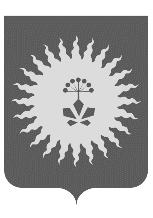 АДМИНИСТРАЦИЯАНУЧИНСКОГО МУНИЦИПАЛЬНОГО ОКРУГАПРИМОРСКОГО КРАЯП О С Т А Н О В Л Е Н И ЕВ соответствии с Федеральным законом от 06 октября 2003 года № 131-ФЗ «Об общих принципах организации местного самоуправления в Российской Федерации», решениями Думы Анучинского муниципального округа от 20.08.2020г. №88-НПА «О ликвидации администрации Анучинского муниципального района Приморского края», от 20.08.2020г. №89-НПА «О создании администрации Анучинского муниципального округа Приморского края», от 18 сентября 2020 года № 88 «Об утверждении структуры администрации Анучинского муниципального округа», Устава Анучинского муниципального округа Приморского края администрация Анучинского муниципального округа Приморского краяПОСТАНОВЛЯЕТ:1. Утвердить  Положение о финансово-экономическом управлении администрации Анучинского муниципального округа в новой редакции (прилагается).2. Полное официальное наименование – финансово - экономическое  управление администрации Анучинского муниципального округа.Сокращенное официальное наименование - ФЭУ администрации Анучинского МО.	3. Признать утратившим силу постановление администрации Анучинского муниципального района от 26.10.2005г. №520  «О Положении о Финансово-экономическом управлении» 4. Начальнику финансового-экономического управления администрации Анучинского муниципального округа Бондарь Галине Петровне произвести действия по государственной регистрации изменений, указанных в части 1 настоящего постановления, в соответствии с требованиями действующего законодательства.5. Настоящее решение подлежит размещению на официальном сайте Анучинского муниципального округа.Глава Анучинского муниципального округа		    		      С.А. ПонуровскийУТВЕРЖДЕНОпостановлением администрации Анучинского муниципального округа Приморского краяот «23 » декабря 2020 г. №285  ПОЛОЖЕНИЕО ФИНАНСОВО-ЭКОНОМИЧЕСКОМ УПРАВЛЕНИИ АДМИНИСТРАЦИИАНУЧИНСКОГО МУНИЦИПАЛЬНОГО ОКРУГАI. Общие положения1.1. Финансово-экономическое управление Администрации Анучинского муниципального округа  (сокращенное наименование – ФЭУ администрации Анучинского МО), далее по тексту – Управление, является отраслевым (функциональным) органом Администрации Анучинского муниципального округа Приморского края. Управление подотчетно главе Анучинского муниципального округа, министерству финансов Приморского края в пределах их компетенции.1.2. Управление создается, реорганизуется и ликвидируется по решению администрации Анучинского муниципального округа.1.3. Управление является юридическим лицом, имеет печать со своим наименованием, другие необходимые печати, штампы и бланки установленного образца, самостоятельный бухгалтерский баланс, лицевые счета, открытые в органе Федерального казначейства.Организационно – правовая форма Управления – казенное учреждение.Юридический адрес Управления – 692300, с. Анучино, ул. Лазо,6, Приморский край, Россия.1.4 Учредителем Управления является Администрация Анучинского муниципального округа Приморского края. 1.5. Место нахождения Учредителя Управления: 692300, Приморский край, с. Анучино, ул. Лазо,6, офис 20.1.6. Финансовое обеспечение деятельности Управления осуществляется за счет средств бюджета Анучинского муниципального округа, далее по тексту – бюджет округа, предусмотренных на содержание органов исполнительной власти Анучинского муниципального округа.1.7. Имущество Управления является муниципальной собственностью и закреплено отделом имущественных и земельных отношений администрации Анучинского муниципального округа за Управлением на праве оперативного управления.1.8. Управление в своей деятельности руководствуется Конституцией Российской Федерации, федеральными конституционными законами, федеральными законами, правовыми актами Президента Российской Федерации, Правительства Российской Федерации, правовыми актами федеральных органов исполнительной власти, правовыми актами Министерства финансов Российской Федерации, законодательными и нормативными актами органов государственной власти Приморского края, Уставом Анучинского муниципального округа, муниципальными правовыми актами Анучинского муниципального округа, а так же настоящим Положением.II. Полномочия2.1. Управление осуществляет следующие полномочия:2.1.1. Управление является основным экономическим органом в системе Администрации Анучинского муниципального округа, обеспечивающим координацию деятельности всех служб и подразделений по вопросам разработки экономической, инвестиционной и инновационной политики. Принимает участие в разработке и реализации единой финансовой политики на территории Анучинского муниципального округа2.1.2. Осуществляет:составление проекта бюджета округа на очередной финансовый год и плановый период и основных параметров бюджета Анучинского муниципального округа в соответствии с принципом сбалансированности исходя из необходимости минимизации размера дефицита бюджета;разработку основных направлений бюджетной и налоговой политики Анучинского муниципального округа;организацию и проведение публичных слушаний по проекту бюджета округа на очередной финансовый год и плановый период и отчету об исполнении бюджета округа за отчетный финансовый год;разработку и предоставление в Администрацию Анучинского муниципального округа бюджетного прогноза Анучинского муниципального округа (изменений бюджетного прогноза Анучинского муниципального округа) на долгосрочный период;установление порядка представления главными распорядителями средств бюджета округа обоснований бюджетных ассигнований;получение от органов местного самоуправления Анучинского муниципального округа материалов, необходимых для составления проекта бюджета округа, его исполнения и контроля за его исполнением, прогноза основных параметров бюджета округа и прогноза бюджета Анучинского муниципального округа;разработку проекта программы муниципальных внутренних заимствований Анучинского муниципального округа, условий выпуска и размещения муниципальных займов Анучинского муниципального округа;установление порядка представления реестра расходных обязательств Анучинского муниципального округа в Министерство финансов Приморского края;установление порядка и ведение сводного реестра главных распорядителей, распорядителей и получателей средств бюджета округа, главных администраторов и администраторов доходов бюджета округа, главных администраторов и администраторов источников финансирования дефицита бюджета округа;утверждение перечня кодов подвидов по видам доходов, главными администраторами которых являются органы местного самоуправления, органы администрации Анучинского муниципального округа и (или) находящиеся в их ведении казенные учреждения;формирование и ведение реестра источников доходов бюджета округа;формирование и утверждение сводного перечня налоговых льгот (налоговых расходов);обеспечение размещения информации на едином портале бюджетной системы Российской Федерации в информационно-телекоммуникационной сети «Интернет» в порядке, установленном Министерством финансов Российской Федерации;установление перечня и кодов целевых статей расходов бюджета округа, детализация и определение порядка применения бюджетной классификации Российской Федерации в части, относящейся к бюджету округа;установление порядка исполнения бюджета округа по расходам и по источникам финансирования дефицита бюджета округа при казначейском обслуживании исполнения бюджета округа;установление порядка проведения мониторинга и оценки качества финансового менеджмента главными распорядителями средств бюджета округа, главными администраторами доходов бюджета округа и формирования их ежегодного рейтинга;установление порядка составления и ведения сводной бюджетной росписи бюджета округа, включая внесение в нее изменений, бюджетных росписей главных распорядителей средств бюджета округа;установление порядка взыскания остатков непогашенных бюджетных кредитов, включая проценты, штрафы и пени;установление порядка санкционирования оплаты денежных обязательств, подлежащих исполнению за счет средств бюджета округа, в том числе денежных обязательств, подлежащих исполнению за счет бюджетных ассигнований по источникам финансирования дефицита бюджета, в соответствии с положениями Бюджетного кодекса Российской Федерации;установление порядка санкционирования расходов муниципальных бюджетных и автономных учреждений, источником финансового обеспечения  которых являются субсидии на иные цели, а также расходов муниципальных бюджетных и автономных учреждений, муниципальных унитарных предприятий, источником финансового обеспечения которых являются субсидии на осуществление капитальных вложений в объекты капитального строительства собственности Анучинского муниципального округа и приобретение объектов недвижимого имущества в собственность Анучинского муниципального округа;установление порядка составления и ведения кассового плана исполнения бюджета округа, утверждения и доведения предельных объемов финансирования, а также состава и сроков представления главными распорядителями бюджетных средств, главными администраторами доходов бюджета округа, главными администраторами источников финансирования дефицита бюджета округа сведений, необходимых для составления и ведения кассового плана;установление порядка и учета бюджетных и денежных обязательств получателей средств бюджета округа;установление порядка составления бюджетной отчетности;установление порядка представления отчетов об исполнении бюджета округа и иной бюджетной отчетности главными администраторами доходов бюджета, главными распорядителями бюджета округа и сводной бухгалтерской отчетности муниципальных бюджетных и автономных учреждений Анучинского муниципального округа;установление порядка завершения операций по исполнению бюджета округа в текущем финансовом году и взыскания в доход бюджета округа неиспользованного остатка межбюджетных трансфертов, передаваемых в форме субвенций и субсидий, не перечисленных в доходы соответствующего бюджета в соответствии с требованиями Бюджетного кодекса Российской Федерации;установление порядка обеспечения получателей бюджетных средств при завершении текущего финансового года наличными деньгами, необходимыми для их деятельности в нерабочие праздничные дни в Российской Федерации в январе очередного финансового года;установление порядка оценки надежности (ликвидности) банковской гарантии и поручительств юридических лиц;установление порядка исполнения решения о применении бюджетных мер принуждения, решений об изменении (отмене) указанных решений;установление случаев и условий продления срока исполнения бюджетной меры принуждения;ведение реестра расходных обязательств Анучинского муниципального округа и его представление в финансовый орган Приморского края;организация исполнения бюджета округа и управление средствами на едином счете бюджета округа в пределах существующего остатка в установленном им порядке;составление и ведение сводной бюджетной росписи бюджета округа;составление и ведение кассового плана исполнения бюджета округа, утверждение и доведение предельного объема оплаты денежных обязательств в соответствующем периоде текущего финансового года;исполнение судебных актов по искам к Анучинскому муниципальному округу о возмещении вреда, причиненного незаконными действиями (бездействием) органов местного самоуправления Анучинского муниципального округа или их должностных лиц, в том числе в результате издания органами местного самоуправления Анучинского муниципального округа актов, не соответствующих закону или иному нормативному правовому акту, а также судебных актов по иным искам о взыскании денежных средств за счет средств казны Анучинского муниципального округа (за исключением судебных актов о взыскании денежных средств в порядке субсидиарной ответственности главных распорядителей средств бюджета округа), судебных актов о присуждении компенсации за нарушение права на исполнение судебного акта в разумный срок за счет средств бюджета округа;учет и хранение исполнительных документов по искам к казне Анучинского муниципального округа и иных документов, связанных с их исполнением;обеспечение предоставления бюджетных кредитов в пределах бюджетных ассигнований, утвержденных решением о бюджете округа на очередной финансовый год и плановый период;проведение анализа финансового состояния принципала, проверки достаточности, надежности и ликвидности обеспечения, предоставляемого принципалом при предоставлении муниципальной гарантии Анучинского муниципального округа, а также мониторинга финансового состояния принципала, контроля за достаточностью, надежностью и ликвидностью предоставленного обеспечения после предоставления муниципальной гарантии Анучинского муниципального округа;ведение муниципальной долговой книги Анучинского муниципального округа;обеспечение единой методологии бюджетного учета и отчетности;формирование бюджетной отчетности на основании бюджетной отчетности главных администраторов бюджетных средств;направление утвержденного отчета об исполнении бюджета округа за первый квартал, полугодие и девять месяцев текущего финансового года в Думу Анучинского муниципального округа и Контрольно-счетную палату Анучинского муниципального округа;осуществление мониторинга и оценка качества управления бюджетным процессом в Анучинском муниципальном округе;установление правил (основания, условия и порядок) списания и восстановления в учете задолженности по денежным обязательствам перед Анучинским муниципальным округом;осуществление мер по выработке и реализации единой муниципальной политики, направленной на социально-экономическое развитие округа;создание условий для расширения рынка сельскохозяйственной продукции, сырья и продовольствия, содействие развитию малого и среднего предпринимательства округа;осуществление мер по разработке и обеспечению реализации инвестиционной стратегии округа;обеспечение разработки и реализации муниципальной политики в сфере развития конкуренции и муниципально-частного партнерства округа;осуществление иных полномочий в соответствии с Бюджетным кодексом Российской Федерации и настоящим Положением.2.1.3. Взаимодействует с территориальными органами федеральных органов исполнительной власти, органами исполнительной власти Приморского края, на которые возложена ответственность за обеспечение своевременного поступления налогов и других обязательных платежей в бюджет округа, а также по вопросам исполнения бюджета округа.2.1.4. Осуществляет иные полномочия в установленной сфере деятельности, предусмотренные действующим законодательством.2.2. В целях реализации полномочий в установленной сфере деятельности Управление имеет право:запрашивать в установленном порядке необходимые материалы и информацию от органов местного самоуправления Анучинского муниципального округа, структурных подразделений Администрации Анучинского муниципального округа Приморского края и организаций всех форм собственности для решения вопросов, отнесенных к компетенции Управления;  открывать и закрывать счета Управлению по учету средств бюджета округа в соответствии с законодательством Российской Федерации;проводить проверки финансового состояния заемщиков, гарантов, поручителей, достаточности суммы предоставленного обеспечения, соблюдения получателем бюджетного кредита условий, целей и порядка их предоставления;представлять в пределах своей компетенции интересы Анучинского муниципального округа в органах государственной власти, в органах местного самоуправления муниципальных образований Приморского края, а также организациях; устанавливать дополнительные формы бюджетной отчетности для их представления в составе месячной, квартальной, годовой бюджетной отчетности для главных распорядителей, распорядителей и получателей бюджетных средств, главных администраторов, администраторов доходов бюджета, главных администраторов, администраторов источников финансирования дефицита бюджета.владеть, пользоваться и распоряжаться имуществом, закрепленным за Управлением на праве оперативного управления в пределах, установленных действующим законодательством, в соответствии с целями своей деятельности, назначением этого имущества и распоряжаться этим имуществом с согласия Администрации Анучинского муниципального округа Приморского края;издавать приказы, относящиеся к компетенции Управления.III. Организация деятельности Управления3.1. Управление возглавляет начальник, назначаемый и освобождаемый от должности распоряжением главы Анучинского муниципального округа.Начальник несет персональную ответственность за выполнение возложенных на Управление задач и осуществление им своих полномочий и функций.Начальник подчиняется главе Анучинского муниципального округа.Начальник Управления имеет заместителя.3.2. Начальник Управления:3.2.1. Осуществляет общее руководство деятельностью Управления;3.2.2. Распределяет обязанности между сотрудниками Управления;3.2.3. В установленном порядке утверждает должностные инструкции сотрудников Управления;3.2.4. Заключает (расторгает) трудовые договора с сотрудниками;3.2.5. Без доверенности представляет Управление в отношениях с иными органами государственной власти, органами местного самоуправления муниципальных образований Приморского края и организациями;3.2.6. Участвует в заседаниях, совещаниях регионального уровня при обсуждении вопросов, отнесенных к компетенции Управления;3.2.7. Согласовывает штатную численность и фонд оплаты труда работников органов местного самоуправления;3.2.8. Обеспечивает условия для профессионального развития сотрудников Управления;3.2.9. В пределах своей компетенции издает приказы по вопросам внутренней организации работы Управления, иным вопросам, относящимся к компетенции Управления;3.3. Начальник Управления имеет исключительное право:утверждать сводную бюджетную роспись бюджета округа;вносить изменения в сводную бюджетную роспись бюджета округа;утверждать лимиты бюджетных обязательств для главных распорядителей средств бюджета округа;вносить изменения в лимиты бюджетных обязательств;согласовывать штатные расписания распорядителям бюджетных средств;3.4. Начальник Управления имеет право выносить главным распорядителям средств бюджета округа обязательные для исполнения предписания о ненадлежащем исполнении бюджета (организации бюджетного процесса). 3.5. В период временного отсутствия начальника, заместитель руководит деятельностью Управления и несет ответственность за работу Управления в этот период.3.6. Численный состав и структура управления закреплена на основании решения представительного органа муниципального округа и администрации округа о структуре органов местного самоуправления Анучинского муниципального округа.IV. ОтветственностьНачальник Управления и муниципальные служащие Управления несут дисциплинарную ответственность в соответствии с действующим законодательством Российской Федерации и Приморского края за неисполнение или ненадлежащее исполнение возложенных на них должностных обязанностей, предусмотренных должностными инструкциями.V. Реорганизация или ликвидация Управления5.1. Деятельность Управления может быть прекращена путем реорганизации или ликвидации по решению Администрации Анучинского муниципального округа Приморского края.5.2. Реорганизация Управления может быть осуществлена в форме слияния, присоединения, разделения, выделения и преобразования.5.3. Управление считается реорганизованным, за исключением случаев реорганизации в форме присоединения, с момента государственной регистрации вновь возникшего юридического лица.5.4. Управление может быть ликвидировано в случаях и порядке, установленных законодательством Российской Федерации.VI. Внесение изменений и дополнений6.1. Изменения и дополнения в настоящее Положение вносятся по решению Администрации Анучинского муниципального округа Приморского края и регистрируются в установленном порядке.23.12.2020с. Анучино№285Об утверждении положения финансово-экономического управления администрацииАнучинского муниципального округа